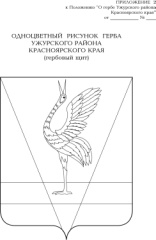 АДМИНИСТРАЦИЯ УЖУРСКОГО РАЙОНАКРАСНОЯРСКОГО КРАЯПОСТАНОВЛЕНИЕ02.11.2020			            г. Ужур	 		                               № 713О внесении  изменений в постановление администрации Ужурского района от 03.11.2016 № 635 «Об утверждении муниципальной программы «Развитие инвестиционной деятельности субъектов малого и среднего предпринимательства на территории Ужурского района»В соответствии со статьей 179 Бюджетного кодекса Российской Федерации, постановлением администрации Ужурского района от 12.08.2013 №724 «Об утверждении порядка принятия решений о разработке муниципальных программ Ужурского района, их формировании и реализации», статьей 19 Устава Ужурского района Красноярского края, ПОСТАНОВЛЯЮ:1. Внести в приложение к постановлению администрации Ужурского района от  03.11.2016 № 635 «Об утверждении муниципальной программы «Развитие инвестиционной деятельности субъектов малого и среднего предпринимательства на территории Ужурского района» изменения, изложив его в новой редакции, согласно приложению.2. Постановление вступает в силу в день, следующий за днем его официального опубликования в специальном выпуске газеты «Сибирский хлебороб», но не ранее 01 января 2021 года.Глава района                                                                                  К.Н.ЗарецкийПриложение к постановлению от 02.11.2020  № 713Паспорт муниципальной программы Характеристика текущего состояния инвестиционной сферы, а также малого и среднего предпринимательства, с указанием основных показателей социально-экономического развития Ужурского района Малое и среднее предпринимательство присутствует практически во всех отраслях экономики Ужурского района. Деятельность малого и среднего предпринимательства оказывает существенное влияние на социально-экономическое развитие района: создает конкурентную рыночную среду, обеспечивает занятость населения, смягчая социальные проблемы.Поддержка малого и среднего бизнеса выделена в одно из приоритетных направлений социально-экономической политики администрации района. Главное, на чем сосредоточено сейчас внимание  администрации,- это создание благоприятных условий для развития предпринимательства, использование потенциала малого бизнеса для создания новых рабочих мест.Для указанных целей в течение 2017-2019 годов в районе оказывалась муниципальная поддержка субъектам малого и среднего предпринимательства в рамках реализации муниципальной программы «Развитие инвестиционной деятельности субъектов малого и среднего предпринимательства на территории Ужурского района». Принятие настоящей программы обеспечивает преемственность решений органов местного самоуправления в сфере развития малого и среднего предпринимательства с использованием механизмов и форм поддержки, положительно зарекомендовавших себя. Однако существует ряд факторов сдерживающих развитие предпринимательства в районе:недостаточная развитость производственной инфраструктуры в районе;недостаточный уровень профессиональной подготовки, дефицит квалифицированных кадров;низкая инвестиционная активность;недостаточное количество мер и небольшие объемы муниципальной поддержки малого и среднего предпринимательства в районе.Тем не менее, потенциал для существенного увеличения количественных и качественных показателей деятельности малого и среднего предпринимательства в районе есть.Программа «Развитие инвестиционной деятельности субъектов малого и среднего предпринимательства на территории Ужурского района» подготовлена с учетом необходимости решения проблем, сдерживающих развитие предпринимательства.В Ужурском районе по состоянию на 31.12.2019 года суммарное количество субъектов малого и среднего предпринимательства соответствует 456 единицам или 102,94 % к уровню прошлого периода (на 31.12.2018 – 443 ед.). В количественном выражении основу малого бизнеса составляют индивидуальные предприниматели, а это 381 человек или 83,56 % от общего числа субъектов малого и среднего предпринимательства, на долю малых и средних предприятий приходится 48,5 % от общего числа предприятий.Число субъектов малого и среднего предпринимательства в расчете на 10 000 человек населения Ужурского района в 2019 году составило 148,47 единиц, что на 6,14 единиц или на 4,31 % больше значения 2018 года. Данный факт стал результатом сокращения численности постоянного населения. В 2019 году численность занятых в организациях, относящихся к субъектам малого и среднего предпринимательства (без индивидуальных предпринимателей), включая микропредприятия, составила 1058 человек, их удельный вес в общей численности занятых в экономике района составил 7,57 %. Суммарная доля занятых на субъектах малого и среднего предпринимательства, действующих в производственном секторе (обрабатывающее производство, строительство, сельское  хозяйство и др.), в общем числе занятых на производстве составила 2,82 %.Наибольшее число малых организаций и микропредприятий сосредоточено в сфере торговли и предоставления услуг населению. Доля среднесписочной численности работников малых и средних предприятий в среднесписочной численности работников всех организаций в 2019 году составило 15,18 %, что на 1,63 % меньше значения 2018 года.Оборот малых и средних предприятий увеличился в 2019 году на 5,27 % в действующих ценах к уровню 2018 года и составил 4266,73 млн. рублей, что связано с увеличением оборотов предприятий по следующим видам экономической деятельности:- «сельское хозяйство», за счет внедрения новой техники и новых технологий,   в растениеводстве повышение урожайности возделываемых культур, в животноводстве –  увеличение продуктивности сельскохозяйственных животных, их сохранность.- «обрабатывающие производства», за счѐт увеличения объѐмов производства строительных материалов;- «строительство», что обусловлено повышением конкурентоспособности на рынке строительных услуг;- «оптовая и розничная торговля, ремонт автотранспортных средств, мотоциклов, бытовых изделий и предметов личного пользования», связано с открытием новых торговых точек.Удельный вес оборота малого и среднего предпринимательства по виду экономической деятельности  «оптовая и розничная торговля, ремонт автотранспортных средств, мотоциклов, бытовых изделий и предметов личного пользования» в общем обороте малого и среднего предпринимательства   составил 45,31 %, на долю оборотов малого и среднего предпринимательства по видам экономической деятельности «сельское хозяйство», «обрабатывающие производства», «строительство» приходится 24,67 % от общего оборота.По оценке в 2020 году и в прогнозном периоде 2021-2023 годов ожидается ежегодный прирост оборота микро, малых и средних предприятий.В районе существуют и проблемы, сдерживающие развитие предпринимательства:неразвитость механизмов финансово-кредитной поддержки, выражающаяся в высокой стоимости банковских кредитов для субъектов малого предпринимательства, недоступности (ограничении доступности) финансовых ресурсов вследствие жестких требований к кредиторам со стороны банковской системы, отсутствии механизмов самофинансирования; высокие издержки при «вхождении на рынок» для начинающих субъектов малого предпринимательства, в том числе высокая арендная плата за нежилые помещения; отсутствие системы сбыта: неразвитость потребительского рынка, завоз более дешевой продукции из Хакасии и других территорий, неэффективная маркетинговая политика; высокий износ основных средств в сфере материального производства и в агропромышленном комплексе; высокие издержки выхода на внешние рынки; диспаритет цен на сырьевые ресурсы и готовую продукцию сельского хозяйства; недостаток квалифицированных кадров; низкая инвестиционная активность из-за отсутствия финансовых средств на техническое перевооружение.По данным статистики за 2019 год, объем инвестиций в основной капитал средних организаций составил 118,24 млн. рублей, или 11,68 % в общем объеме инвестиций в основной капитал организаций малого и среднего предпринимательства.Основной объем инвестиций в районе связан с инвестиционной деятельностью субъектов малого и среднего предпринимательства по созданию основных фондов.Результатом инвестиционной деятельности субъектов малого и среднего предпринимательства явилось создание и сохранение рабочих мест, введение в эксплуатацию основных фондов, поступление дополнительных налоговых платежей в консолидированный бюджет района.Существующая практика показала определенные положительные аспекты указанного механизма муниципальной поддержки. В частности, данная форма муниципальной поддержки исключает риски невозврата заемных средств, снижает риск нецелевого использования, решает социальные задачи: способствует созданию рабочих мест, увеличению численности субъектов малого предпринимательства, повышение занятости населения в сфере малого бизнеса, увеличение роста объемов продукции, произведенной предприятиями малого бизнеса во всех отраслях экономики Ужурского района.3. Приоритеты и цели социально-экономического развития инвестиционной сферы, а также малого и среднего предпринимательства, описание основных целей и задач программы, тенденции  развития инвестиционной  сферы, а также малого и среднего предпринимательстваОсновными приоритетами социально-экономического развития Ужурского района является:- развитие малого и среднего предпринимательства в Ужурском районе;- стимулирование граждан к осуществлению предпринимательской деятельности, что является важнейшей предпосылкой формирования устойчивого среднего класса как основы стабильного современного общества;- улучшение инвестиционного климата Ужурского района, обуславливающего приток инвестиций в экономику района.Целью настоящей Программы является: создание благоприятных условий для устойчивого функционирования и развития малого и среднего предпринимательства на территории Ужурского района, улучшения инвестиционного климата Ужурского района.Задачи настоящей Программы:1. Повышение доступности бизнес-образования для субъектов малого и среднего предпринимательства и пропаганда предпринимательства (стимулирование граждан, в т.ч. молодежи, к осуществлению предпринимательской деятельности).2. Повышение доступности финансовых и информационно-консультационных ресурсов для субъектов малого и среднего предпринимательства в муниципальном образовании, в т.ч. путем обеспечения деятельности инфраструктуры поддержки субъектов малого и среднего предпринимательства.4. Прогноз конечных результатов программы, характеризующих целевое состояние (изменение состояния) уровня и качества жизни населения, социальной сферы, экономики, степени реализации других общественно значимых интересов и потребностей в инвестиционной сфере, а также в сфере малого и среднего предпринимательства.Основные ожидаемые результаты реализации программных мероприятий:4.1. Увеличение оборота малых и средних предприятий (с учетом микропредприятий) юридических лиц в секторе малого и среднего предпринимательства за период реализации Программы с 2017 по 2019 годы с 3744,91 до 4266,79 млн. рублей.4.2. Количество субъектов малого и среднего предпринимательства, получивших поддержку за период реализации Программы с 2017 по 2019 годы - 10 единиц.4.3. Количество созданных рабочих мест (включая вновь зарегистрированных индивидуальных предпринимателей) в секторе малого и среднего предпринимательства за период реализации Программы с 2017 по 2019 годы  – 23 единиц.4.4. Количество сохраненных рабочих мест в секторе малого и среднего предпринимательства за период реализации Программы с 2018 по 2019 годы  – 30 единиц.4.5. Объем инвестиций в основной капитал за счет всех источников финансирования в секторе малого и среднего предпринимательства за период реализации Программы с 2017 по 2019 годы - 118,24 млн. рублей. 5. Информация по подпрограммам, отдельным мероприятиям программы.Муниципальной программой «Развитие инвестиционной деятельности субъектов малого и среднего предпринимательства на территории Ужурского района» подпрограммы не предусмотрены.Программа включает в себя отдельные мероприятия:1. Поддержка создаваемых субъектов малого и среднего предпринимательства направленная на снижение затрат, возникающих в связи с привлечением финансовых ресурсов.2. Поддержка субъектов малого и (или) среднего предпринимательства, направленная на развитие деятельности и снижение затрат субъектов малого и (или) среднего предпринимательства, возникающих в связи с привлечением финансовых ресурсов.Срок реализации мероприятий: 2017 – 2030 годы.Механизм реализации мероприятий.Финансирование мероприятий программы осуществляется за счет средств районного, федерального и краевого бюджетов в виде субсидирования. Субсидии из федерального и краевого бюджетов предоставляются на основании результатов конкурса по отбору муниципальных программ в целях финансирования мероприятий по поддержке малого и среднего предпринимательства, в соответствии с заключенным соглашением между министерством экономики и регионального развития Красноярского края и администрацией Ужурского района.Размер долевого участия района составляет не менее 5 % от общей суммы расходов по реализации мероприятий за счет средств краевого и федерального бюджетов.Бюджетное финансирование программных мероприятий осуществляется в форме субсидий юридическим и физическим лицам.  Оказание поддержки субъектам малого и среднего предпринимательства, зарегистрированным на территории Красноярского края и осуществляющим деятельность на территории Ужурского района, производится при отсутствии у них просроченной задолженности по налоговым и иным обязательным платежам в бюджетную систему Российской Федерации и внебюджетные фонды.Для участия в мероприятиях по предоставлению поддержки в форме субсидий субъект малого или среднего предпринимательства представляет документы, указанные в соответствующем порядке реализации мероприятий по предоставлению муниципальной поддержки в форме субсидий.Заявки субъектов малого и среднего предпринимательства с приложением всех документов должны быть рассмотрены администрацией Ужурского района в течение 30 календарных дней с момента их регистрации.В случае выявления нарушений условий, установленных при предоставлении субсидий, отдел экономики и прогнозирования  принимает решение о возврате субсидии в районный бюджет в порядке, установленном администрацией района, и доводит его до сведения получателя субсидии в течение трех рабочих дней с указанием оснований принятия решения.Для реализации программы осуществляется субсидирование субъектов малого и среднего предпринимательства по следующим мероприятиям:1. Поддержка субъектов малого и (или) среднего предпринимательства, направленная на развитие деятельности и снижение затрат субъектов малого и (или) среднего предпринимательства, возникающих в связи с привлечением финансовых ресурсов:Субсидия субъектам малого и среднего предпринимательства на возмещение части затрат, связанных с приобретением оборудования в целях создания и (или) развития, либо модернизации производства товаров (работ, услуг).Субсидии предоставляются в размере 30 %  произведенных затрат, но не более 250,00 тыс. рублей (без учета НДС - для получателей субсидий, применяющих общую систему налогообложения) на один субъект малого или среднего предпринимательства.Предоставление субсидий субъектам малого и среднего предпринимательства на возмещение части затрат, связанных приобретением оборудования в целях создания и (или) развития, либо модернизации производства товаров (работ, услуг), осуществляется в порядке и на условиях согласно порядку, утвержденному постановлением администрации Ужурского района.2. Поддержка создаваемых субъектов малого и среднего предпринимательства направленная на снижение затрат, возникающих в связи с привлечением финансовых ресурсов:Субсидии вновь созданным субъектам малого предпринимательства на возмещение части расходов, связанных с приобретением и созданием основных средств и началом предпринимательской деятельности (далее - субсидии).Предоставляются субъектам малого предпринимательства, с даты регистрации которых до момента обращения за муниципальной поддержкой прошло не более 1 года. Субсидии предоставляются в размере 85 % от указанных выше затрат (без учета налога на добавленную стоимость - для получателей субсидии, применяющих общую систему налогообложения), но не более 100,0 тыс. рублей одному субъекту малого и (или) среднего предпринимательства, в течение одного финансового года. Субсидия предоставляется при условии прохождения индивидуальным предпринимателем, руководителем или учредителем (учредителями) субъекта малого предпринимательства - юридического лица после регистрации предпринимательской деятельности краткосрочного обучения (от 20 до 100 часов) по вопросам организации и ведения предпринимательской деятельности, за исключением тех у которых имеется диплом о высшем юридическом и (или) экономическом образовании (профильной переподготовке).Предоставление субсидии осуществляется в порядке и на условиях согласно порядку, утвержденному постановлением администрации Ужурского района. Предоставление методической, информационной, консультационной поддержки субъектов малого и среднего предпринимательства:- оказание консультационной поддержки субъектам малого и среднего предпринимательства, проведение семинаров по вопросам бухгалтерского учета, налогообложения;- публикация статей о деятельности субъектов малого и среднего предпринимательства, существующих проблемах в области предпринимательства;- проведение различных семинаров и круглых столов по проблемам развития и поддержки малого и среднего предпринимательства с участием представителей администрации, контрольных и надзорных органов и субъектов малого и среднего предпринимательства.Экономическим эффектом реализации муниципальной программы являются следующие показатели:- вовлечение субъектов малого и среднего предпринимательства в формирование муниципальной политики в области развития бизнеса на территории Ужурского района;- повышение юридической и экономической грамотности, уровня эффективности предпринимательской деятельности;- расширение рынков сбыта продукции, выпускаемой субъектами малого и среднего предпринимательства;- привлечение молодых специалистов к развитию малого и среднего бизнеса;- рост числа субъектов малого и среднего предпринимательства, осуществляющих деятельность на территории Ужурского района;- увеличение численности занятых в малом и среднем бизнесе;- увеличение среднемесячной заработной платы работников малого и среднего бизнеса;- создание благоприятных условий для осуществления инвестиционной деятельности на территории Ужурского района.6. Основные меры правового регулирования в инвестиционной сфере, сфере малого и среднего предпринимательства, направленные на достижение  цели и (или) задач муниципальной программыМеры правового регулирования в инвестиционной сфере, сфере малого и среднего предпринимательства в муниципальной программе приведены в приложении № 1 к Программе.7. Перечень объектов недвижимого имущества муниципальной собственности Ужурского района, подлежащих строительству, реконструкции, техническому перевооружению или приобретениюВ  программе  не  предусмотрено строительство,  реконструкция и техническое перевооружение или приобретение объектов недвижимого имущества8. Информация о ресурсном обеспечении и прогнозной оценке расходов на реализацию целей программы с учетом источников финансирования, в том числе федерального, краевого, местного бюджетов, а также перечень реализуемых ими мероприятий, в случае участия в разработке и реализации программы.Информация о ресурсном обеспечении и прогнозной оценке расходов на реализацию целей программы с учетом источников финансирования, в том числе федерального, краевого, местного бюджетов, а также перечень реализуемых ими мероприятий приведена в приложении № 2, приложении № 3 к Программе. 9. Информация о мероприятиях, направленных на реализацию научной, научно-технической и  инновационной деятельностиМероприятия, направленные на реализацию научной, научно-технической и  инновационной деятельности в программу не включены. 10. Мероприятия, реализуемые в рамках государственно-частного партнерства, направленные на достижение целей и задач ПрограммыВ Программу не включены мероприятия, реализуемые в рамках государственно-частного партнерства.11. Мероприятия, реализуемые за счет средств внебюджетных фондов В Программу не включены мероприятия, реализуемые за счет средств  внебюджетных фондов.  12. Реализация инвестиционных проектовВ Программе не предусмотрена реализация инвестиционных проектов.13. Мероприятия, направленные на развитие сельских территорийВ Программу не включены мероприятия, направленные на развитие сельских территорий района14. Бюджетные ассигнования на оплату муниципальных контрактов на выполнение работ, оказание услуг для обеспечения нужд Ужурского района, длительность производственного цикла выполнения, оказания которых превышает срок действия утвержденных лимитов бюджетных обязательств, за исключением муниципальных контрактов, финансируемых за счет бюджетных ассигнований на осуществление бюджетных инвестиций в объекты муниципальной собственности Ужурского района, а также муниципальных контрактов на поставки товаров для обеспечения нужд Ужурского района на срок, превышающий срок действия утвержденных лимитов бюджетных обязательств, предусматривающих встречные обязательства, не связанные с предметами их исполнения Реализация инвестиционных проектов В Программе не предусмотрены бюджетные ассигнования на оплату муниципальных контрактов на выполнение работ, оказание услуг для обеспечения нужд Ужурского района, длительность производственного цикла выполнения, оказания которых превышает срок действия утвержденных лимитов бюджетных обязательств, за исключением муниципальных контрактов, финансируемых за счет бюджетных ассигнований на осуществление бюджетных инвестиций в объекты муниципальной собственности Ужурского района, а также муниципальных контрактов на поставки товаров для обеспечения нужд Ужурского района на срок, превышающий срок действия утвержденных лимитов бюджетных обязательств, предусматривающих встречные обязательства, не связанные с предметами их исполнения.Приложение № 1к ПрограммеИнформация об основных мерах правового регулирования 
в соответствующей сфере (области) муниципального управления, направленных на достижение цели и (или) задач муниципальной программы Красноярского краяПриложение к паспорту ПрограммыПеречень целевых показателей муниципальной программы Ужурского района с указанием планируемых к достижению значений в результате реализации муниципальной программы Ужурского районаПриложение № 2к ПрограммеИнформация о ресурсном обеспечении муниципальной программы Ужурского района 
за счет средств районного бюджета, в том числе средств, поступивших из бюджетов других уровней бюджетной системы и бюджетов государственных внебюджетных фондов (тыс. рублей)Приложение № 3к ПрограммеИнформация об источниках финансирования подпрограмм, отдельных мероприятий муниципальной программы Ужурского района (средства районного бюджета, в том числе средства, поступившие из бюджетов других уровней бюджетной системы, бюджетов государственных внебюджетных фондов) (тыс. рублей)Наименование муниципальной программыМуниципальная программа Ужурского района «Развитие инвестиционной деятельности субъектов малого и среднего предпринимательства на территории Ужурского района» (далее - Программа)Основания для разработки муниципальной программыСтатья 179 Бюджетного кодекса Российской Федерации;постановление администрации Ужурского района от 12.08.2013 г. №724 «Об утверждении порядка принятия решений о разработке муниципальных программ Ужурского района, их формировании и реализации»;постановление администрации Ужурского района от 26.08.2019 № 537 «Об утверждении перечня муниципальных программ Ужурского района»Ответственный исполнитель муниципальной программыАдминистрация Ужурского района (отдел экономики и прогнозирования)Соисполнители муниципальной программыПрограмма не предусматривает реализацию мероприятий соисполнителямиПеречень подпрограмм и отдельных мероприятий муниципальной программыПрограмма не содержит подпрограмм.Мероприятия:1.Поддержка создаваемых субъектов малого и среднего предпринимательства направленная на снижение затрат, возникающих в связи с привлечением финансовых ресурсов.2. Поддержка субъектов малого и (или) среднего предпринимательства, направленная на развитие деятельности и снижение затрат субъектов малого и (или) среднего предпринимательства, возникающих в связи с привлечением финансовых ресурсов.Цель муниципальной программыСоздание благоприятных условий для устойчивого функционирования и развития малого и среднего предпринимательства на территории Ужурского района, улучшения инвестиционного климата Ужурского районаЗадачи муниципальной программы1. Повышение доступности бизнес-образования для субъектов малого и среднего предпринимательства и пропаганда предпринимательства (стимулирование граждан, в т.ч. молодежи, к осуществлению предпринимательской деятельности)2. Повышение доступности финансовых и информационно-консультационных ресурсов для субъектов малого и среднего предпринимательства в муниципальном образовании, в т.ч. путем обеспечения деятельности инфраструктуры поддержки субъектов малого и среднего предпринимательстваЭтапы и сроки реализации муниципальной программыСрок реализации Программы:2017 - 2030 годы;этапы реализации Программы:не выделяютсяПеречень целевых показателей муниципальной программы с указанием планируемых к достижению значений в результате реализации муниципальной программыЦелевые показатели представлены в приложении № 1 к паспорту муниципальной Программы  Информация по ресурсному обеспечению муниципальной программы, в том числе по годам реализации ПрограммыОбъем финансирования составляет 3250,0 тыс.  рублей, из них:3100,0 тыс. рублей за счет средств районного бюджета, в том числе по годам:2017 год – 300,0 тыс. рублей; 2018 год – 300,0 тыс. рублей; 2019 год – 300,0 тыс. рублей;2020 год – 400,0 тыс. рублей;2021 год – 600,0 тыс. рублей;2022 год – 600,0 тыс. рублей;2023 год – 600,0 тыс. рублей.150,0 тыс. рублей за счет средств краевого бюджета, в том числе по годам:2017 год – 150,0 тыс. рублей.№п/пФорма нормативного правового актаОсновные положения нормативного правового актаОтветственный исполнительОжидаемый срок принятия нормативного правового акта12345Цель муниципальной программы Ужурского района: Создание благоприятных условий для устойчивого функционирования и развития малого и среднего предпринимательства на территории Ужурского района, улучшения инвестиционного климата Ужурского районаЦель муниципальной программы Ужурского района: Создание благоприятных условий для устойчивого функционирования и развития малого и среднего предпринимательства на территории Ужурского района, улучшения инвестиционного климата Ужурского районаЦель муниципальной программы Ужурского района: Создание благоприятных условий для устойчивого функционирования и развития малого и среднего предпринимательства на территории Ужурского района, улучшения инвестиционного климата Ужурского районаЦель муниципальной программы Ужурского района: Создание благоприятных условий для устойчивого функционирования и развития малого и среднего предпринимательства на территории Ужурского района, улучшения инвестиционного климата Ужурского районаЗадача муниципальной программы Ужурского района: Повышение доступности бизнес-образования для субъектов малого и среднего предпринимательства и пропаганда предпринимательства (стимулирование граждан, в т.ч. молодежи, к осуществлению предпринимательской деятельности)Задача муниципальной программы Ужурского района: Повышение доступности бизнес-образования для субъектов малого и среднего предпринимательства и пропаганда предпринимательства (стимулирование граждан, в т.ч. молодежи, к осуществлению предпринимательской деятельности)Задача муниципальной программы Ужурского района: Повышение доступности бизнес-образования для субъектов малого и среднего предпринимательства и пропаганда предпринимательства (стимулирование граждан, в т.ч. молодежи, к осуществлению предпринимательской деятельности)Задача муниципальной программы Ужурского района: Повышение доступности бизнес-образования для субъектов малого и среднего предпринимательства и пропаганда предпринимательства (стимулирование граждан, в т.ч. молодежи, к осуществлению предпринимательской деятельности)Отдельное мероприятие  муниципальной программы Ужурского района: Поддержка создаваемых субъектов малого и среднего предпринимательства направленная на снижение затрат, возникающих в связи с привлечением финансовых ресурсов.Отдельное мероприятие  муниципальной программы Ужурского района: Поддержка создаваемых субъектов малого и среднего предпринимательства направленная на снижение затрат, возникающих в связи с привлечением финансовых ресурсов.Отдельное мероприятие  муниципальной программы Ужурского района: Поддержка создаваемых субъектов малого и среднего предпринимательства направленная на снижение затрат, возникающих в связи с привлечением финансовых ресурсов.Отдельное мероприятие  муниципальной программы Ужурского района: Поддержка создаваемых субъектов малого и среднего предпринимательства направленная на снижение затрат, возникающих в связи с привлечением финансовых ресурсов.Постановление администрации Ужурского района от 11.06.2015 № 381 «Об утвеждении порядков о предоставлении субсидий субъектам малого и среднего предпринимательства, осуществляющих деятельность на территории Ужурского районаУтверждение порядков выдачи субсидий по всем мероприятиям программыОтдел экономики и прогнозирования администрации Ужурского районаДокумент утвержден, изменения вносятся согласно федеральному и краевому законодательству в этой областиЦель муниципальной программы Ужурского района: Создание благоприятных условий для устойчивого функционирования и развития малого и среднего предпринимательства на территории Ужурского района, улучшения инвестиционного климата Ужурского районаЦель муниципальной программы Ужурского района: Создание благоприятных условий для устойчивого функционирования и развития малого и среднего предпринимательства на территории Ужурского района, улучшения инвестиционного климата Ужурского районаЦель муниципальной программы Ужурского района: Создание благоприятных условий для устойчивого функционирования и развития малого и среднего предпринимательства на территории Ужурского района, улучшения инвестиционного климата Ужурского районаЦель муниципальной программы Ужурского района: Создание благоприятных условий для устойчивого функционирования и развития малого и среднего предпринимательства на территории Ужурского района, улучшения инвестиционного климата Ужурского районаЗадача муниципальной программы Ужурского района: Повышение доступности финансовых и информационно-консультационных ресурсов для субъектов малого и среднего предпринимательства в муниципальном образовании, в т.ч. путем обеспечения деятельности инфраструктуры поддержки субъектов малого и среднего предпринимательстваЗадача муниципальной программы Ужурского района: Повышение доступности финансовых и информационно-консультационных ресурсов для субъектов малого и среднего предпринимательства в муниципальном образовании, в т.ч. путем обеспечения деятельности инфраструктуры поддержки субъектов малого и среднего предпринимательстваЗадача муниципальной программы Ужурского района: Повышение доступности финансовых и информационно-консультационных ресурсов для субъектов малого и среднего предпринимательства в муниципальном образовании, в т.ч. путем обеспечения деятельности инфраструктуры поддержки субъектов малого и среднего предпринимательстваЗадача муниципальной программы Ужурского района: Повышение доступности финансовых и информационно-консультационных ресурсов для субъектов малого и среднего предпринимательства в муниципальном образовании, в т.ч. путем обеспечения деятельности инфраструктуры поддержки субъектов малого и среднего предпринимательстваОтдельное мероприятие  муниципальной программы Ужурского района: Поддержка субъектов малого и (или) среднего предпринимательства, направленная на развитие деятельности и снижение затрат субъектов малого и (или) среднего предпринимательства, возникающих в связи с привлечением финансовых ресурсов.Отдельное мероприятие  муниципальной программы Ужурского района: Поддержка субъектов малого и (или) среднего предпринимательства, направленная на развитие деятельности и снижение затрат субъектов малого и (или) среднего предпринимательства, возникающих в связи с привлечением финансовых ресурсов.Отдельное мероприятие  муниципальной программы Ужурского района: Поддержка субъектов малого и (или) среднего предпринимательства, направленная на развитие деятельности и снижение затрат субъектов малого и (или) среднего предпринимательства, возникающих в связи с привлечением финансовых ресурсов.Отдельное мероприятие  муниципальной программы Ужурского района: Поддержка субъектов малого и (или) среднего предпринимательства, направленная на развитие деятельности и снижение затрат субъектов малого и (или) среднего предпринимательства, возникающих в связи с привлечением финансовых ресурсов.Постановление администрации Ужурского района от 11.06.2015 № 381 «Об утвеждении порядков о предоставлении субсидий субъектам малого и среднего предпринимательства, осуществляющих деятельность на территории Ужурского районаУтверждение порядков выдачи субсидий по всем мероприятиям программыОтдел экономики и прогнозирования администрации Ужурского районаДокумент утвержден, изменения вносятся согласно федеральному и краевому законодательству в этой области№ п/пЦели, целевые показатели муниципальной программы Ужурского районаЕдиница  измеренияВес показателяГоды реализации муниципальной программы Ужурского районаГоды реализации муниципальной программы Ужурского районаГоды реализации муниципальной программы Ужурского районаГоды реализации муниципальной программы Ужурского районаГоды реализации муниципальной программы Ужурского районаГоды реализации муниципальной программы Ужурского районаГоды реализации муниципальной программы Ужурского района№ п/пЦели, целевые показатели муниципальной программы Ужурского районаЕдиница  измеренияВес показателяотчетный год (2019 г.)текущий год (2020 г.)очередной финансовый год планового периода(2021 г.)первый год планового периода(2022 г.)второй год планового периода(2023 г.)годы до конца реализации муниципальной программы Ужурского района в пятилетнем интервалегоды до конца реализации муниципальной программы Ужурского района в пятилетнем интервале№ п/пЦели, целевые показатели муниципальной программы Ужурского районаЕдиница  измеренияВес показателяотчетный год (2019 г.)текущий год (2020 г.)очередной финансовый год планового периода(2021 г.)первый год планового периода(2022 г.)второй год планового периода(2023 г.)2025 г.2030 г.123567910111.1Целевой показатель 1:увеличение оборота малого и среднего предпринимательства, включая микропредприятия (юридических лиц)млн. руб.4266,794484,614670,374857,185057,265672,46326,471.2Целевой показатель 2:количество субъектов малого и среднего предпринимательства, получивших поддержку ха период реализации программы ед.22222341.3Целевой показатель3:количество созданных рабочих мест (включая вновь зарегистрированных индивидуальных предпринимателей) в секторе малого и среднего предпринимательства за период реализации Программы ед.8888812141.4Целевой показатель 4:количество сохраненных рабочих мест за период реализации Программы ед.131313131418201.5Целевой показатель 5:Объем инвестиций в основной капитал за счет всех источников финансирования в секторе малого и среднего предпринимательства млн. руб.118,24123,56129,12134,80140,60151,9199,4Статус (муниципальная программа, подпрограмма)Наименование  программы, подпрограммыНаименование ГРБСКод бюджетной классификации Код бюджетной классификации Код бюджетной классификации Код бюджетной классификации Расходы (тыс. рублей), годыРасходы (тыс. рублей), годыРасходы (тыс. рублей), годыРасходы (тыс. рублей), годыСтатус (муниципальная программа, подпрограмма)Наименование  программы, подпрограммыНаименование ГРБСГРБСРз
ПрЦСРВРочередной финансовый год(2021)первый год плано-вого периода(2022)второй год плано-вого периода(2023)Итого на периодмуниципальная программа Развитие инвестиционной деятельности субъектов малого и среднего предпринимательства на территории Ужурского района всего расходные обязательства по программеХХХХ600,0 600,0 600,0 1800,0муниципальная программа Развитие инвестиционной деятельности субъектов малого и среднего предпринимательства на территории Ужурского района в том числе по ГРБС:муниципальная программа Развитие инвестиционной деятельности субъектов малого и среднего предпринимательства на территории Ужурского района Администрация Ужурского районаХХХ600,0 600,0 600,0 1800,0муниципальная программа Развитие инвестиционной деятельности субъектов малого и среднего предпринимательства на территории Ужурского района ХХХМероприятие программы 1 Поддержка создаваемых субъектов малого и среднего предпринимательства направленная на снижение затрат, возникающих в связи с привлечением финансовых ресурсоввсего расходные обязательства 250,0250,0250,0750,0Мероприятие программы 1 Поддержка создаваемых субъектов малого и среднего предпринимательства направленная на снижение затрат, возникающих в связи с привлечением финансовых ресурсовв том числе по ГРБС:Мероприятие программы 1 Поддержка создаваемых субъектов малого и среднего предпринимательства направленная на снижение затрат, возникающих в связи с привлечением финансовых ресурсовАдминистрация Ужурского района1400412060081140814250,0250,0250,0750,0Мероприятие программы 1 Поддержка создаваемых субъектов малого и среднего предпринимательства направленная на снижение затрат, возникающих в связи с привлечением финансовых ресурсовМероприятие программы 2Поддержка субъектов малого и (или) среднего предпринимательства, направленная на развитие деятельности и снижение затрат субъектов малого и (или) среднего предпринимательства, возникающих в связи с привлечением финансовых ресурсов всего расходные обязательства 350,0350,0350,01050,0Мероприятие программы 2Поддержка субъектов малого и (или) среднего предпринимательства, направленная на развитие деятельности и снижение затрат субъектов малого и (или) среднего предпринимательства, возникающих в связи с привлечением финансовых ресурсов в том числе по ГРБС:Мероприятие программы 2Поддержка субъектов малого и (или) среднего предпринимательства, направленная на развитие деятельности и снижение затрат субъектов малого и (или) среднего предпринимательства, возникающих в связи с привлечением финансовых ресурсов Администрация Ужурского района1400412060081020814350,0350,0350,01050,0№ п/пСтатус (муниципальная программа Ужурского района, подпрограмма)Наименование муниципальной программы Ужурского района, подпрограммы Уровень бюджетной системы/источники финансированияОчередной финансовый год(2021г)Первый год планового периода(2022г)Второй год планового периода(2023г)Итого на очередной финансовый год и плановый период№ п/пСтатус (муниципальная программа Ужурского района, подпрограмма)Наименование муниципальной программы Ужурского района, подпрограммы Уровень бюджетной системы/источники финансированияпланпланпланИтого на очередной финансовый год и плановый период234789Муниципальная программа Ужурского района Развитие инвестиционной деятельности субъектов малого и среднего предпринимательства на территории Ужурского районавсего600,0600,0600,01800,0Муниципальная программа Ужурского района Развитие инвестиционной деятельности субъектов малого и среднего предпринимательства на территории Ужурского районав том числе:Муниципальная программа Ужурского района Развитие инвестиционной деятельности субъектов малого и среднего предпринимательства на территории Ужурского районафедеральный бюджет1Муниципальная программа Ужурского района Развитие инвестиционной деятельности субъектов малого и среднего предпринимательства на территории Ужурского районакраевой бюджетМуниципальная программа Ужурского района Развитие инвестиционной деятельности субъектов малого и среднего предпринимательства на территории Ужурского районаместный бюджет600,0600,0600,01800,0Муниципальная программа Ужурского района Развитие инвестиционной деятельности субъектов малого и среднего предпринимательства на территории Ужурского районавнебюджетные источникиМероприятие 1Поддержка создаваемых субъектов малого и среднего предпринимательства направленная на снижение затрат, возникающих в связи с привлечением финансовых ресурсов.всего250,0250,0250,0750,0Мероприятие 1Поддержка создаваемых субъектов малого и среднего предпринимательства направленная на снижение затрат, возникающих в связи с привлечением финансовых ресурсов.в том числе:Мероприятие 1Поддержка создаваемых субъектов малого и среднего предпринимательства направленная на снижение затрат, возникающих в связи с привлечением финансовых ресурсов.федеральный бюджет1Мероприятие 1Поддержка создаваемых субъектов малого и среднего предпринимательства направленная на снижение затрат, возникающих в связи с привлечением финансовых ресурсов.краевой бюджетМероприятие 1Поддержка создаваемых субъектов малого и среднего предпринимательства направленная на снижение затрат, возникающих в связи с привлечением финансовых ресурсов.местный бюджет250,0250,0250,0750,0Мероприятие 1Поддержка создаваемых субъектов малого и среднего предпринимательства направленная на снижение затрат, возникающих в связи с привлечением финансовых ресурсов.внебюджетные источникиМероприятие 2 Поддержка субъектов малого и (или) среднего предпринимательства, направленная на развитие деятельности и снижение затрат субъектов малого и (или) среднего предпринимательства, возникающих в связи с привлечением финансовых ресурсов. всего350,0350,0350,01050,0Мероприятие 2 Поддержка субъектов малого и (или) среднего предпринимательства, направленная на развитие деятельности и снижение затрат субъектов малого и (или) среднего предпринимательства, возникающих в связи с привлечением финансовых ресурсов. в том числе:Мероприятие 2 Поддержка субъектов малого и (или) среднего предпринимательства, направленная на развитие деятельности и снижение затрат субъектов малого и (или) среднего предпринимательства, возникающих в связи с привлечением финансовых ресурсов. федеральный бюджет1Мероприятие 2 Поддержка субъектов малого и (или) среднего предпринимательства, направленная на развитие деятельности и снижение затрат субъектов малого и (или) среднего предпринимательства, возникающих в связи с привлечением финансовых ресурсов. краевой бюджетМероприятие 2 Поддержка субъектов малого и (или) среднего предпринимательства, направленная на развитие деятельности и снижение затрат субъектов малого и (или) среднего предпринимательства, возникающих в связи с привлечением финансовых ресурсов. местный бюджет350,0350,0350,01050,0Мероприятие 2 Поддержка субъектов малого и (или) среднего предпринимательства, направленная на развитие деятельности и снижение затрат субъектов малого и (или) среднего предпринимательства, возникающих в связи с привлечением финансовых ресурсов. внебюджетные источники